Методические материалы по профилактике гриппа и ОРВИ в помощь медицинскому работникуГрипп до сих пор остается наиболее массовой, повсеместно распространенной  инфекцией, которая быстро распространяется, вызывая сезонные эпидемии. По данным ВОЗ ежегодно в период эпидемического распространения гриппом заболевает каждый 3-5-й ребенок и 5-10-й взрослый. Массовая иммунизация населения против гриппа, наряду с комплексом других профилактических и противоэпидемических мероприятий, позволяет существенно снизить интенсивность эпидемического процесса гриппа. Грипп – это острая вирусная инфекционная болезнь с аспирационным (аэрозольным) механизмом передачи возбудителя. Путь передачи инфекции преимущественно - воздушно-капельный. Выделение вируса со слизистых инфицированного происходит во время чихания, разговора, кашля. В большой концентрации вирус может находиться во взвешенном состоянии несколько минут. Существует вероятность контактной передачи вируса через предметы обихода, детские игрушки, посуду, белье. Высокая контагиозность и постоянная мутация вируса приводят к появлению новых подтипов, против которых у людей нет иммунитета. Характеристика возбудителя. Возбудитель гриппа - РНК – содержащий вирус. По антигенной характеристике различают 3 серологических типа вируса гриппа – А, В и С. Основные возбудители эпидемий гриппа у людей – вирусы типа А (обладают наибольшей изменчивостью) и вирусы типа В. Вирус гриппа А поражает человека, млекопитающих и птиц,  вирусы гриппа В и С – только человека. Вирус типа А, в отличие от вирусов типа В и С обладает значительной изменчивостью поверхностных антигенов. Вирусы гриппа могут сохраняться до 3 недель при температуре 4оС, при нагревании до 50-60оС инактивируется в течение нескольких минут. При действии дезинфицирующих растворов инактивируется мгновенно, высоко чувствителен к воздействию ультрафиолетовых лучей. Источник инфекции – больной гриппом человек. Заразным он становится к концу инкубационного периода, который обычно составляет 2 - 3 суток, однако, может колебаться от 1-7 суток. При развитии болезни наиболее заразным больной становится в первые 2-5 суток.  В некоторых случаях период заразительности может удлиниться до 10-го дня болезни. Наиболее опасны в плане передачи инфекции больные с легким течением и стертыми формами формами. Клиническая картина Грипп характеризуется острым началом, лихорадкой, общей интоксикацией и поражением дыхательных путей. Особое внимание следует обратить на течение гриппа у детей. Дети младшего возраста особенно подвержены раннему молниеносному развитию осложнений гриппа. Наиболее часто у них диагностируют пневмонию, которая может развиться в первые дни болезни. Осложнения гриппа Часто при гриппе обостряются имеющиеся хронические заболевания, кроме этого, могут развиться осложнения: лёгочные (пневмония, бронхит). Пневмония - причина большинства смертельных случаев от гриппа; со стороны ЛОР-органов (отит, синусит, ринит, трахеит); со стороны сердечно-сосудистой системы (миокардит, перикардит); со стороны нервной системы (менингит, менингоэнцефалит, энцефалит, невралгии, полирадикулоневриты);Предотвратить развитие осложнений можно, своевременно начав профилактику гриппа и соблюдая назначенное лечение заболевания. Пневмония – наиболее частое осложнение гриппа. Вирусная пневмония - развивается в первые 2 дня от начала заболевания. Всегда протекает тяжело. Основные симптомы -интоксикация и синдром острого вызванного вирусом повреждения лёгочной ткани, который может трансформироваться в острый респираторный дистресс-синдром. Вирусно-бактериальная пневмония развивается на  1-ой неделе заболевания. Наиболее частыми ее возбудителями являются Streptococcus pneumoniae (48 % случаев), Staphylococcus aureus (19 %), реже Haemophilus influenzae. Бактериальная пневмония развивается на 2-ой неделе заболевания.Летальные исходы от гриппа чаще всего связаны с поздним обращением или необращением за медицинской помощью, с отсутствием лечения и вакцинации, которая должна проводиться в предэпидемический период. Иммунитет после перенесенного заболевания Постинфекционный иммунитет типоспецифичен. При гриппе А сохраняется не менее 3 лет, при гриппе В - 3-6 лет. Диагностика гриппа Материал для исследования - мазки из полости носа и ротоглотки (ПЦР). Дифференциальная диагностика гриппа проводится с ОРВИ не гриппозной этиологии, менингококкцемией, менингитами, ротавирусной, норовирусной (у детей раннего возраста), энтеровирусной инфекциями. Показания к госпитализации: Тяжелые формы гриппа. Среднетяжелые формы гриппа с осложненным течением. Новорожденные дети. Угрожающие признаки тяжёлого течения гриппа, требующие мероприятий в условиях ОРИТ: Появление кашля с примесью крови в мокроте, боли или тяжесть в груди. Нарастание цианоза и одышки в покое, ухудшение показателей пульсоксиметрии. Усиление геморрагического синдрома. Изменения психического состояния, спутанность сознания, возбуждение, судороги. Многократная рвота. Снижение артериального давления и уменьшение мочеотделения. Сохранение высокой лихорадки (более 4-5 суток) с невосприимчивостью к жаропонижающим средствам и развитием тяжелых осложнений.Профилактика гриппа Нормативная документация: СП 3.1.2.3117-13 "Профилактика гриппа и других острых респираторных вирусных инфекций". Структура профилактической работы при гриппе и других ОРВИ. Предэпидемический период Профилактики гриппа среди населения заключается в вакцинации и проведении санитарно-просветительной работы. Санитарно-просветительная работа заключается в проведении тематических лекций, семинаров, конференций, ответов на вопросы, раздаче методических материалов, буклетов, памяток. В поликлиниках в обязательном порядке должна проводиться вакцинация персонала, занятия с врачами по диагностике и лечению гриппа и ОРВИ, а также обеспечение запаса одноразовых средств профилактики инфекционных заболеваний (масок). Персонал неинфекционных стационаров, также как и персонал поликлиник, должен быть вакцинирован, информирован о способах профилактики гриппа, а также уметь проводить санитарно-просветительную работу с пациентами  по профилактике гриппа в стенах учреждения. Период эпидемического подъема Население: Санитарно-просветительная работа в СМИ, «горячие линии». Раннее обращение за медицинской помощью.Поликлиника: Работа персонала в масках с целью избежания распространения инфекции. Расширение регистратуры и дополнительные телефонные линии. Увеличение количества врачей по оказанию помощи на дому. Должен быть организован отдельный вход для пациентов с повышенной температурой тела.Неинфекционные стационары: Санитарно-просветительская работа Фильтр для поступающих больных Изоляция заболевших гриппом Запрет посещения больных (карантин) Проветривание и ультрафиолетовое облучение палат.В эпидемическом очаге гриппа и других ОРВИ рекомендуется соблюдать следующие мероприятия: В отношении источника инфекции: Госпитализация, изоляция.В отношении снижения риска передачи инфекции: Проветривание Влажная уборка с применением дезинфицирующих средств Ультрафиолетовое облечение Кипячение белья, посуды, полотенецВ отношении контактных лиц: Медицинское наблюдение 2-кратная термометрия в сутки Раннее выявление и изоляция заболевших.Вакцинация: Основным действенным методом профилактики гриппа является вакцинация, которая, с учетом мутации вируса, типоспецифичности постинфекционного иммунитета, осуществляется ежегодно. Вакцинация проводится в соответствии с Национальным календарем профилактических прививок и календарем профилактических прививок по эпидемиологическим показаниям, утвержденному Приказом Министерства здравоохранения РФ от 21 марта 2014 г.№125н, с изменениями от 16.06.2016 № 370 н. Главная цель вакцинации против гриппа - защита населения от массового и неконтролируемого  распространения инфекции, от эпидемии гриппа. Важно понимать, что вакцинируя население, врачи спасают жизни тех, кто рискует умереть от осложнений. В группы риска входят маленькие дети, у которых иммунитет находится в процессе формирования, пожилые люди, страдающие  хроническими заболеваниями и люди с иммунодефицитными состояниями. Вакцинация рекомендуется всем группам населения, но особенно она показана: детям с 6 месяцев учащимся 1 - 11 классов; обучающимся в профессиональных образовательных организациях взрослым, работающим по отдельным профессиям и должностям (работники медицинских и образовательных организаций, транспорта, коммунальной сферы) беременным женщинам (независимо от триместра беременности) взрослым старше 60 лет лицам, подлежащим призыву на военную службу, военнослужащим лицам с хроническими заболеваниями легких, органов сердечно – сосудистой системы, с метаболическими нарушениями и ожирением.Вакцинация детей до 9 лет, проводимая впервые, должна проводиться дважды с интервалом в 4 недели. Вакцинация проводится бесплатно. Вакцинация должна проводиться за 2–3 недели до начала роста заболеваемости. Наиболее оптимальный  период - с сентября по ноябрь. Иммунитет формируется примерно в течение 2-х недель.  Противопоказания к вакцинации от гриппа. острые лихорадочные состояния, обострение хронических заболеваний, повышенная чувствительность организма к яичному белку (если он входит в состав вакцины).Состав вакцины. Вакцина против гриппа защищает от вирусов гриппа, которые, по прогнозам эпидемиологов, будут наиболее распространены в предстоящем сезоне. Традиционные вакцины против гриппа («трехвалентные» вакцины) предназначены для защиты от трех вирусов гриппа; вирус гриппа A (H1N1) вирус гриппа A (H3N2) и вирус гриппа B. Существуют также вакцины, предназначенные для защиты от четырех вирусов гриппа («четырехвалентные» вакцины). Они защищают от тех же вирусов, что и трехвалентная вакцина, и  содержат дополнительный вирус B. Рекомендуемый Всемирной организацией здравоохранения состав сезонных вакцин против гриппа для использования в сезоне 2018–2019 гг. в Северном полушарии: вирус, подобный A/Michigan/45/2015 (H1N1) вирус, подобный A/Singapore/INFIMH-16-0019/2016 (H3N2); вирус, подобный B/Colorado/06/2017 (линия B/Victoria/2/87); вирус, подобный B/Phuket/3073/2013 (линия B/Yamagata/16/88).Первые три вирусных штамма входят в состав трехвалентных противогриппозных вакцин, последний – это дополнительный штамм, предназначенный для включения в четырехвалентные вакцины. Регулярно выявляемые нарушения профилактики гриппа в ЛПО Отсутствие проведения (проведение не в полном объеме) противоэпидемических мероприятий. Отсутствие прививок против гриппа у сотрудников Недостаточный охват иммунизацией против гриппа групп риска Нарушения требований к учету, регистрации и лабораторному обследованию больных гриппом. Нарушения ведения медицинской документации.Приложение Методические материалы, в помощь при проведении санитарно-просветительной работы: 1. Грипп. Важность коллективного иммунитета (материал для работы с населением) 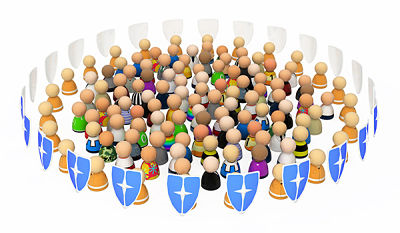 Грипп – чрезвычайно заразная вирусная инфекция с воздушно-капельным и контактно-бытовым путями передачи. Основной путь распространения инфекции – воздушно-капельный (от зараженного человека здоровому) – при чихании, кашле, во время разговора. Всем известно, что вакцинация против гриппа – основной действенный способ профилактики заболевания. Вакцинация против гриппа проводится в соответствии с приказом Министерства здравоохранения РФ от 21 марта 2014 г. № 125н «Об утверждении национального календаря профилактических прививок и календаря профилактических прививок по эпидемическим показаниям». Вакцинация проводится ежегодно. С учетом рекомендаций Всемирной организации здравоохранения охват прививками против гриппа в группах риска должен быть не менее 75%; охват прививками против гриппа населения в целом по стране и по субъектам Российской Федерации в отдельности - не менее 45%. Оптимальным временем проведения прививок против гриппа является период с сентября по ноябрь, т.к иммунитет формируется примерно в течение 2-х недель .     Иммунитет после проведенной прививки от гриппа должен успеть сформироваться до начала эпидемического подъема заболеваемости. Вакцинация против гриппа снижает риск заболеваемости гриппом у детей и взрослых на 70-90%. В случае, если привитый человек инфицируется, – грипп протекает в легкой форме, риск развития осложнений минимален. Вакцинация снижает распространение инфекции среди контактных лиц, а также риск формирования нового варианта вируса гриппа. Чем больше людей привиты против гриппа, тем больше невосприимчивых к вирусу гриппа лиц среди населения. Чем выше коллективный иммунитет, тем меньше вероятность заболеть у человека, встретившегося с вирусом. При условии, что 90% людей привиты -  остальные 10% не заболеют. Итак, коллективный иммунитет защищает не только привитых, но и остальных группы населения, например тех, кто имеет противопоказания или медотвод от вакцинации (лица, с аллергической реакцией на куриный белок или иные компоненты вакцины, а также те, у кого  отмечались сильная температурная или аллергическая реакция на предыдущую вакцинацию против гриппа). 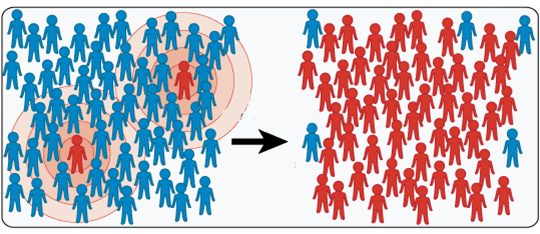 Коллективный иммунитет снижает риск распространения вирусов гриппа.
2. Буклет о вакцинации против гриппа беременных. 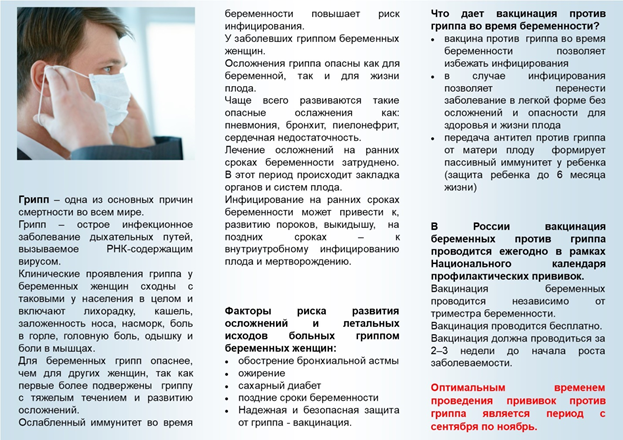 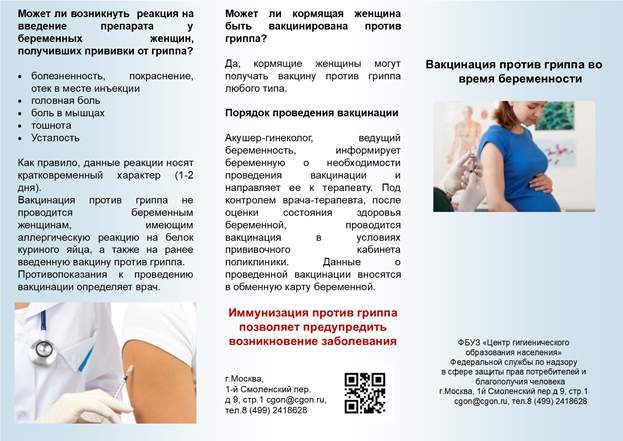 3. Памятка школьнику по профилактике гриппа.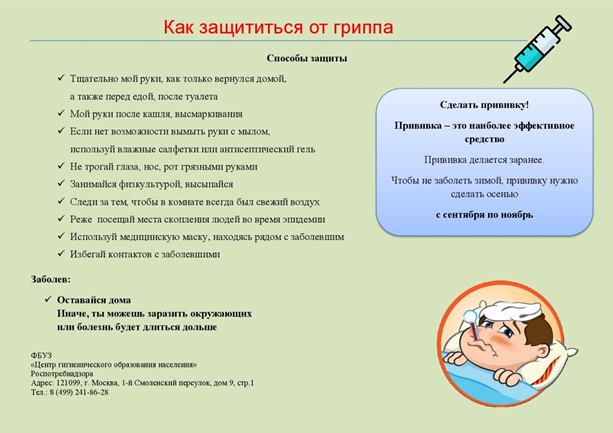 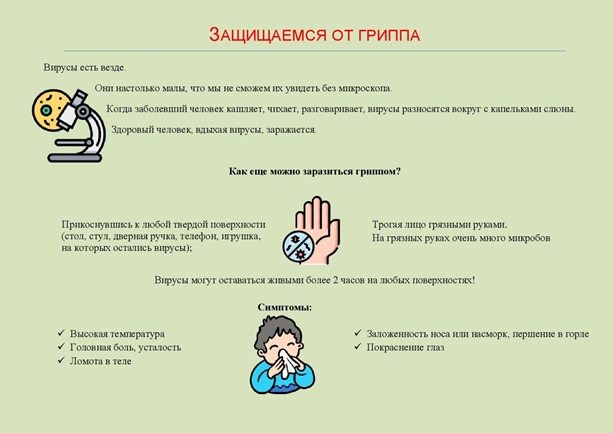 Вакцинация - единственный надежный способ защиты от гриппа!